MODÈLE DE DIAGRAMME DE GANTT DE CAMPAGNE MARKETING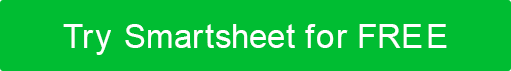  00/00/00 |      00/00/00 |      00/00/00 |      00/00/00 |      00/00/00 |      00/00/00     ––––––––––––––––––––––––––––––––––––––––––––––––––––––––––––––––––––––––––––––––––––––––-- ------––––––––––––––––––––––––––––––––––––––––––––––––––––––––––––––––––––––––––––––––––––––––----––––––––––––––––––––––––––––––––––––––––––––––––––––––––––––––––––––––––––––––––––––––––---- 00/00/00 |      00/00/00 |      00/00/00 |      00/00/00 |      00/00/00 |      00/00/00     -–––––––––––––––––––––––––––––––––––––––––––––––––––––––––––––––––––––––––––––––––––––––-- --––––––––––––––––––––––––––––––––––––––––––––––––––––––––––––––––––––––––––––––––––––––––----––––––––––––––––––––––––––––––––––––––––––––––––––––––––––––––––––––––––––––––––––––––––----ACTIVITÉSTATUTAFFECTÉ ÀDATE DE DÉBUTDATE DE FINPHASE 1 : PLANIFICATIONÉtablir des objectifsDéterminer le public cibleDévelopper un concept créatifIdentifier les canaux marketingBudget et projection financièreConfigurer le calendrier des campagnesÉlaborer un plan d'essaiBrief créatifPHASE 2 : DÉVELOPPEMENT CRÉATIFPlanification des messagesCréer des ressources marketingRecueillir des témoignages de clientsAutrePHASE 3 : PLAN DE PROMOTIONCampagne par e-mailMédias sociauxSensibilisation aux ventesAutreACTIVITÉSTATUTAFFECTÉ ÀDATE DE DÉBUTDATE DE FINPHASE 4 : ESSAISTests fractionnésAnalyse des résultatsAffinement du planAutrePHASE 5 : LANCEMENTCanal ACanal BCanal CCanal DPHASE 6 : MESUREMétriques clés Canal AMétriques clés Canal BÉvaluation du rendementAffinement du planDÉMENTITous les articles, modèles ou informations fournis par Smartsheet sur le site Web sont fournis à titre de référence uniquement. Bien que nous nous efforcions de maintenir les informations à jour et correctes, nous ne faisons aucune déclaration ou garantie d'aucune sorte, expresse ou implicite, quant à l'exhaustivité, l'exactitude, la fiabilité, la pertinence ou la disponibilité en ce qui concerne le site Web ou les informations, articles, modèles ou graphiques connexes contenus sur le site Web. Toute confiance que vous accordez à ces informations est donc strictement à vos propres risques.